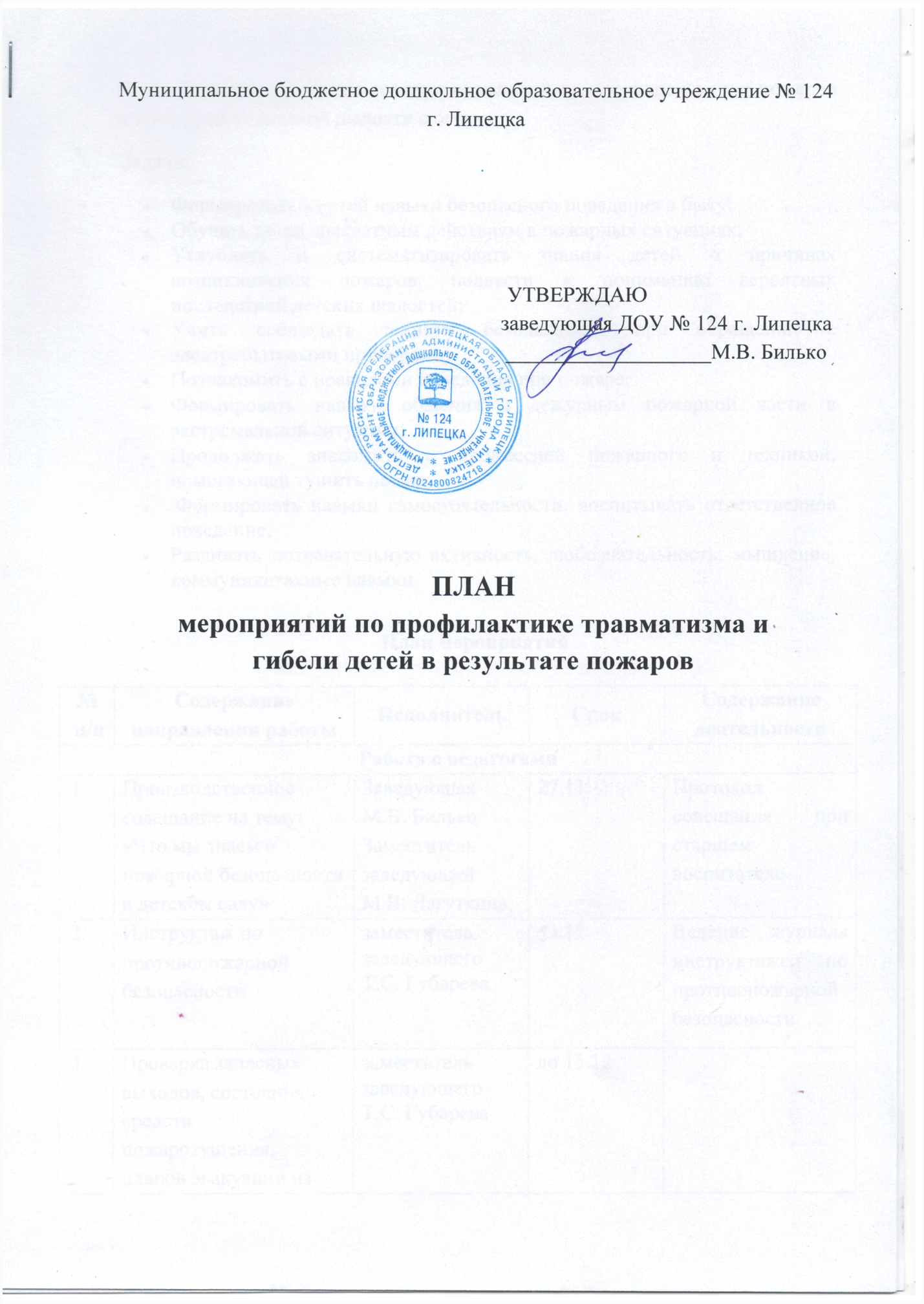 Цель: Совершенствование созданных условий по предупреждению пожаров и загораний от детской шалости с огнем. Задачи:Формировать у детей навыки безопасного поведения в быту;Обучать детей адекватным действиям в пожарных ситуациях;Углублять и систематизировать знания детей о причинах возникновения пожаров, подвести к пониманию вероятных последствий детских шалостей;Учить соблюдать технику безопасности при обращении с электробытовыми приборами;Познакомить с правилами поведения при пожаре;Формировать навыки общения с дежурным пожарной части в экстремальной ситуации;Продолжать знакомить с профессией пожарного и техникой, помогающей тушить пожар; Формировать навыки самостоятельности, воспитывать ответственное поведение;Развивать познавательную активность, любознательность, мышление, коммуникативные навыки.План мероприятий№ п/пСодержание направления работыИсполнительСрокСодержание деятельностиРабота с педагогамиРабота с педагогамиРабота с педагогамиРабота с педагогамиРабота с педагогамиПроизводственное совещание на тему: «Что мы знаем о пожарной безопасности в детском саду»Заведующая М.В. БилькоЗаместитель заведующей М.В. Лагуткина27.11Протокол совещания при старшем воспитателеИнструктаж по противопожарной безопасностизаместитель заведующего Т.С. Губарева 13.12Ведение журнала инструктажей по противопожарной безопасностиПроверка запасных выходов, состояния средств пожаротушения, планов эвакуации из здания детского сада, пожарной сигнализации, состояния электрооборудования в помещениях детского садазаместитель заведующего Т.С. Губарева до 15.12Проведение тренировочной эвакуации воспитанников и сотрудников в случае возникновения пожара.заместители заведующей Т.С. Губарева Н.В. Пулякдо 15.12Просмотр фильмов и презентаций на противопожарную тематику.ВоспитателигруппВ течении месяцаБеседы о просмотренных фильмахНаглядная агитация приёмные группы.ВоспитателигруппВ течении месяцаПодбор материалаИнформирование педагогов о пожарах и возгораниях от детской шалости с огнем в городе и области.Заместитель заведующей Н.В. Пуляк04.12Подбор материалаИзготовление дидактических игр и атрибутов к сюжетно-ролевым играмВоспитателигруппВ течении месяцаПодбор материалаОформление рекомендаций, памяток по правилам противопожарной безопасностиВоспитателигруппВ течении месяцаПодбор материалаКонсультации для педагогов: - «Какие бывают огнетушители?» - «Правила поведения при пожаре»«Обеспечение безопасности ребенка: дома и в общественных местах»Заместители заведующей Т.С. ГубареваМ.В. ЛагуткинаН.В. Пуляк06.1211.1218.12Подбор материалаПодведение итогов месячника, составление отчёта.Заместитель заведующей Н.В. Пулякдо 19.12Работа с воспитанникамиРабота с воспитанникамиРабота с воспитанникамиРабота с воспитанникамиРабота с воспитанникамиОформление уголков пожарной безопасности в группахВоспитателигруппВ течении месяцаПодбор материалаБеседы: - «Один дома. Будь осторожен!»- «Какие опасности дома: на кухне, в спальне, в общей комнате», - «Если дома начался пожар?» - «Опасные ситуации» - «Для чего нужен огнетушитель» - «Спички не тронь - в спичках огонь - «Пожарные» - «Скоро, скоро Новый год»Инспектор ОБ ППС УВД России по г. ЛипецкуВоспитателигрупп В течении месяцаПодбор материалаДосуги, развлечения: -кукольный спектакль «Огонек и уголек» Спортивные игры- развлечения: - «Пожарные на учении»; - «Весёлые старты»; - эстафета «Тушение пожара»Музыкальный руководительТ.А. ФоминыхИнструктор по ФКН.И. НоздреватыхВоспитателигруппВ течении месяцаРазработка сценария Репетиции с педагогами Репетиции с детьми Подготовка декораций Конкурс рисунков: - «Пожарные машины»-  «Добрый и злой огонь»Заместитель заведующей Н.В. ПулякВоспитатели старших и подготовительных группВ течении месяцаВыставка рисунков в музыкальном залеЧтение художественной литературы. -С.Маршак «Кошкин дом», «Пожар», «Рассказ о неизвестном герое» -К.Чуковский «Путаница». -Б.Житков «Дым», «Пожар в море». -Е.Хоринская «Спичка-невеличка». -Т.Фетисова «Куда спешат красные машины». -А.Шевченко «Как ловили уголька». -Рассматривание иллюстраций, плакатов по теме. -Загадки и пословицыВоспитателигруппВ течении месяцаПодбор художественной литературы.Дидактические игры: - «Горит - не горит» - «Пожароопасные предметы» - «Можно-нельзя» - «Служба спасения: 01, 02, 03» ВоспитателигруппВ течении месяцаПодбор материалаСюжетно-ролевые и строительные игры: - «Мы - пожарные»- «Мы спасатели»ВоспитателигруппВ течении месяцаПодбор материалаПодвижные игры: - «Пожарные на учениях» - «Юный пожарный» - «Самый ловкий»ВоспитателигруппВ течении месяцаПодбор материалаПросмотр обучающих мультфильмов: - «Аркадий Паровозов спешит на помощь» - «Спасик и его друзья» - «Детям о правилах пожарной безопасности» - «Фиксики: Огнетушитель» - «Уроки осторожности тётушки Совы» - «Смешарики: Тушение электроприборов. Игры с огнём»ВоспитателигруппВ течении месяцаПодбор материалаРабота с родителямиРабота с родителямиРабота с родителямиРабота с родителямиРабота с родителямиРазмещение информации по пожарной безопасности на сайте ДОУ, распространение памяток и буклетов на противопожарную тематику: Памятка. Отдыхайте безопасно!Памятка для родителей о пожарной безопасности.Меры профилактики бытового травматизма.Родителям по профилактике детского травматизма.Родители помните.Простые правила и ответственность родителей.Как уберечь малыша от травмы. Заместитель заведующей Н.В. ПулякВоспитатели группВ течении месяцаПодбор материалаРазмещение информации по пожарной безопасности в уголках для родителей (консультации, папки-передвижки): - «Как действовать при пожаре» - «Как предотвратить пожар» -«Помогите детям запомнить правила пожарной безопасности» - «О мерах пожарной безопасности в период новогодних праздников» Воспитатели группВ течении месяцаПодбор материалаБеседы: - «Знакомим ребёнка с порядком вызова пожарной охраны» - «Один дома»;- «Как вести себя при пожаре?»- «Правила поведения в лесу»воспитателиВ течении месяцаПодбор материала для консультации Информирование родителей.